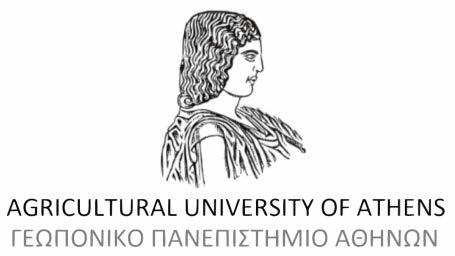 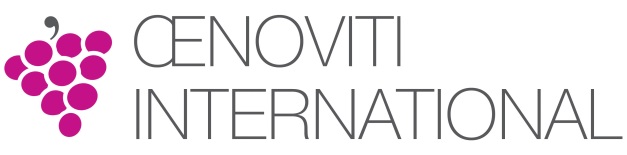 ΔΕΥΤΕΡΑ 13 ΜΑΙΟΥ 2019ΓΕΩΠΟΝΙΚΟ ΠΑΝΕΠΙΣΤΗΜΙΟ ΑΘΗΝΩΝΕΡΓΑΣΤΗΡΙΟ ΟΙΝΟΛΟΓΙΑΣ ΚΑΙ ΑΛΚΟΟΛΟΥΧΩΝ ΠΟΤΩΝ8th OENOVITI INTERNATIONALSymposium 2019“ Κλιματική αλλαγή και επίδραση  στην ποιότητα, την τυπικότητα, στα  χαρακτηριστικά των οίνωνΔιαχείριση αμπελώνα, οινοποίηση, εμπορεία και οινοτουρισμός: λύσεις και καινοτομίες”ΟΡΓΑΝΩΤΙΚΗ ΕΠΙΤΡΟΠΗ ΣΥΝΕΔΡΙΟΥ:ΚΟΤΣΕΡΙΔΗΣ ΓΕΩΡΓΙΟΣ - Αναπληρωτής Καθηγητής,  Διευθυντής Εργαστηρίου Οινολογίας και Αλκοολούχων ΠοτώνΚΑΛΛΙΘΡΑΚΑ ΣΤΑΜΑΤΙΝΑ - Αναπληρώτρια ΚαθηγήτριαPIERRE-LOUIS TEISSEDRE - Head of Oenoviti International8th OENOVITI INTERNATIONALSymposium 2019Το διεθνές δίκτυο οινολογίας Oenoviti International και το Eργαστήριο Οινολογίας και Αλκοολούχων Ποτών του Γεωπονικού Πανεπιστημίου Αθηνών συν-διοργανώνουν την ημερίδα με θέμα:‘What changes in varietal wines quality, typicality, chemical and sensorial characters in the frame of climate change? Consequences on vines management, wine market and tourism economy, possible solutions and innovations.’Πότε και Πού;Η ημερίδα θα λάβει χώρα στην Αθήνα στο αμφιθέατρο του Γεωργικού μουσείου του Γεωπονικού Πανεπιστημίου Αθηνών, στις 13 Μαΐου 2019. Τι είναι το Oenoviti International;Το  Oenoviti International είναι ένα διεθνές δίκτυο το οποίο ιδρύθηκε από το Πανεπιστήμιο του Bordeaux της Γαλλίας και περιλαμβάνει Πανεπιστήμια και Ερευνητικά Ινστιτούτα τα οποία δραστηριοποιούνται ερευνητικά στους τομείς της οινολογίας και αμπελουργίας. Κάθε χρόνο τα μέλη του δικτύου συναντώνται σε διαφορετικές χώρες και παρουσιάζουν τα αποτελέσματα της ερευνάς τους σε τομείς αιχμής.Περισσότερες πληροφορίες θα βρείτε στην επίσημη σελίδα του συνεδρίου: www.oenoviti.com/events/56-symposium-2019.htmlwww.oenology.aua.gr